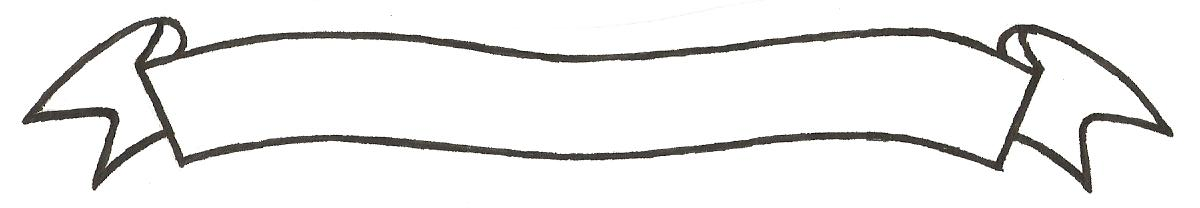 MERU UNIVERSITY OF SCIENCE AND TECHNOLOGYP.O. Box 972-60200 – Meru-KenyaTel: 020-2069349, 061-2309217. 064-30320 Cell phone: +254 712524293, +254 789151411Fax: 064-30321Website: www.must.ac.ke  Email: info@must.ac.keUniversity Examinations 2016/2017SECOND YEAR FIRST SEMESTER EXAMINATION FOR THE DEGREE OF BACHELOR OF EDUCATION SCIENCEBACHELOR OF SCIENCE IN AGRICULTURAL EDUCATION AND EXTENSION EPS 3201:  EDUCATIONAL PSYCHOLOGYDATE: DECEMBER 2016						  	   TIME: 2 HOURSINSTRUCTIONS:  Answer question one and any other two questions.QUESTION ONE (30 MARKS)Explain the meaning of the following termsLearning 								 (2 marks) Maturation  								(2 marks)Unconditioned stimulus 						 (2 marks)Describe the levels of learning in psycho motor domain  			(8 marks)Discuss three schedules of reinforcement in operant conditioning  		(6 marks)Explain how social learning theory may be applied in class room situation  (6 marks)Mention any four learner characteristics that may influence the learning process 												(4 marks)QUESTION TWO (20 MARKS)Giving relevant examples, differentiate between intrinsic and extrinsic motivation  											(4 marks)Discuss Maslow’s motivational theory  					(10 marks)Explain how the above mentioned theory can be applied in classroom situation  (6 marks)QUESTION THREE (20 MARKS)Describe the human memory  						(10 marks) In specific reference to a classroom situation explain why forgetting may occur  												(10 marks)QUESTION FOUR (20 MARKS)Discuss the components of attitude  						(6 marks)Explain the formation of attitudes according to behavioral theories  	(14 marks)QUESTION FIVE (20 MARKS)In reference to any two learning theories, evaluate the corporal punishment as a means of behavior modification in secondary schools  						(20 marks) 